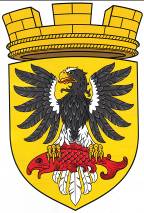 МУНИЦИПАЛЬНОЕ ОБРАЗОВАНИЕ«ЕЛИЗОВСКОЕ ГОРОДСКОЕ ПОСЕЛЕНИЕ»Собрание депутатов Елизовского городского поселенияТРЕТИЙ СОЗЫВ, ТРИДЦАТЬ ДЕВЯТАЯ СЕССИЯРЕШЕНИЕ № 705г. Елизово    						                    	                          09 июля 2020 года         Рассмотрев проект муниципального нормативного правового акта                      «О признании утратившим силу «Порядка выдачи разрешения представителем нанимателя (работодателем) на участие муниципальных служащих Елизовского городского поселения на безвозмездной основе в управлении некоммерческой организацией в качестве единоличного исполнительного органа или вхождение в состав ее коллегиального органа управления» от 26.09.2019  № 165-НПА, принятого Решением Собрания депутатов Елизовского городского поселения от 26.09.2019          № 579», внесенный Главой администрации Елизовского городского поселения, руководствуясь Федеральным законом от 06.10.2003 №131-ФЗ «Об общих принципах организации местного самоуправления в Российской Федерации», Федеральным законом от 25.12.2008 № 237-ФЗ «О противодействии коррупции», Федеральным законом от 02.03.2007 № 25-ФЗ «О муниципальной службе в Российской Федерации», Законом Камчатского края от 04.05.2008 № 58 «О муниципальной службе в Камчатском крае», Уставом Елизовского городского поселения Елизовского муниципального района в Камчатском крае,Собрание депутатов Елизовского городского поселенияРЕШИЛО:1. Принять муниципальный нормативный правовой акт «О признании утратившим силу «Порядка выдачи разрешения представителем нанимателя (работодателем) на участие муниципальных служащих Елизовского городского поселения на безвозмездной основе в управлении некоммерческой организацией в качестве единоличного исполнительного органа или вхождение в состав ее коллегиального органа управления» от 26.09.2019 № 165-НПА, принятого Решением Собрания депутатов Елизовского городского поселения от 26.09.2019 № 579».2. Направить муниципальный нормативный правовой акт «О признании утратившим силу «Порядка выдачи разрешения представителем нанимателя (работодателем) на участие муниципальных служащих Елизовского городского поселения на безвозмездной основе в управлении некоммерческой организацией в качестве единоличного исполнительного органа или вхождение в состав ее коллегиального органа управления» от 26.09.2019  №165-НПА, принятого Решением Собрания депутатов Елизовского городского поселения от 26.09.2019 № 579» Главе  Елизовского городского поселения для подписания и опубликования (обнародования).Глава Елизовского городского поселения - председатель Собрания депутатовЕлизовского городского поселения                                                		Е.И. Рябцева ЕЛИЗОВСКИЙ МУНИЦИПАЛЬНЫЙ РАЙОНЕЛИЗОВСКОЕ ГОРОДСКОЕ ПОСЕЛЕНИЕМуниципальный нормативный правовой акт«О признании утратившим силу «Порядка выдачи разрешения представителем нанимателя (работодателем) на участие муниципальных служащих Елизовского городского поселения на безвозмездной основе в управлении некоммерческой организацией в качестве единоличного исполнительного органа или вхождение в состав ее коллегиального органа управления» от 26.09.2019  № 165-НПА»Принят Решением Собрания депутатов Елизовского городского поселенияот « 09 » июля 2020 года  №705 Статья 1. Признать утратившим силу «Порядок выдачи разрешения представителем нанимателя (работодателем) на участие муниципальных служащих Елизовского городского поселения на безвозмездной основе в управлении некоммерческой организацией в качестве единоличного исполнительного органа или вхождение в состав ее коллегиального органа управления» от 26.09.2019               № 165-НПА, принятый Решением Собрания депутатов Елизовского городского поселения от 26.09.2019 № 579».Статья 2. Настоящий муниципальный нормативный правовой акт вступает в силу после его официального опубликования (обнародования).Глава Елизовского городского поселения					        Е.И. Рябцева№203-НПА    « 10 »  июля 2020 годаО принятии муниципального нормативного правового акта «О признании утратившим силу «Порядка выдачи разрешения представителем нанимателя (работодателем) на участие муниципальных служащих Елизовского городского поселения на безвозмездной основе в управлении некоммерческой организацией в качестве единоличного исполнительного органа или вхождение в состав ее коллегиального органа управления» от 26.09.2019  № 165-НПА, принятого Решением Собрания депутатов Елизовского городского поселения от 26.09.2019 № 579»